03.08.2017											           № 843						г. СевероуральскОб утверждении Порядка представления и размещения информации о рассчитываемой за календарный год среднемесячной заработной плате руководителей, их заместителей и главных бухгалтеров муниципальных учреждений и муниципальных унитарных предприятий Североуральского городского округа в информационно – телекоммуникационной сети «Интернет»Руководствуясь статьей 349.5 Трудового кодекса Российской Федерации, Администрация Североуральского городского округа ПОСТАНОВЛЯЕТ:1. Утвердить Порядок представления и размещения информации о рассчитываемой за календарный год среднемесячной заработной плате руководителей, их заместителей и главных бухгалтеров муниципальных учреждений и муниципальных унитарных предприятий Североуральского городского округа в информационно – телекоммуникационной сети «Интернет» (прилагается).2. Руководителям муниципальных учреждений и муниципальных унитарных предприятий Североуральского городского округа обеспечить в пределах своих полномочий выполнение требований Порядка, утвержденного настоящим Постановлением.3. Опубликовать настоящее постановление в газете «Наше слово» и на официальном сайте Администрации Североуральского городского округа.4. Контроль за выполнением настоящего постановления оставляю за собой.И. о. Главы АдминистрацииСевероуральского городского округа					  И.И. ДостоваловаУТВЕРЖДЕНпостановлением АдминистрацииСевероуральского городского округаот 03.08.2017 № 843«Об утверждении Порядка представления и размещения информации о рассчитываемой за календарный год среднемесячной заработной плате руководителей, их заместителей и главных бухгалтеров муниципальных учреждений и муниципальных унитарных предприятий Североуральского городского округа в информационно – телекоммуникационной сети «Интернет»Порядокпредставления и размещения информации о рассчитываемой за календарный год среднемесячной заработной плате руководителей, их заместителей и главных бухгалтеров муниципальных учреждений и муниципальных унитарных предприятий Североуральского городского округа в информационно – телекоммуникационной сети «Интернет»1. Настоящий Порядок устанавливает правила представления и размещения информации о рассчитываемой за календарный год среднемесячной заработной плате руководителей, их заместителей и главных бухгалтеров муниципальных учреждений и муниципальных унитарных предприятий Североуральского городского округа (далее - информация) в информационно-телекоммуникационной сети «Интернет» в соответствии с Трудовым кодексом Российской Федерации.2. Информация представляется руководителями, их заместителями и главными бухгалтерами муниципальных учреждений и муниципальных унитарных предприятий Североуральского  городского округа, ежегодно, в срок до 30 апреля года, следующего за отчетным годом:в подразделение кадровой службы Администрации Североуральского городского округа вышеуказанными лицами учреждений и предприятий, в отношении которых функции и полномочия учредителя осуществляет Администрация Североуральского городского округа(далее - Администрация);в Управление образования Администрации Североуральского городского округа вышеуказанными лицами учреждений, в отношении которых функции и полномочия учредителя осуществляет Управление образования Администрации Североуральского городского округа(далее – Управление образования). В составе информации указывается полное наименование муниципального учреждения, муниципального унитарного предприятия Североуральского городского округа, занимаемая должность, фамилия, имя, отчество, размер рассчитанной за предшествующий календарный год среднемесячной заработной платы.3. Подразделение кадровой службы Администрации формирует сводную информацию по муниципальным учреждениям и муниципальным унитарным предприятиям Североуральского городского округа, в отношении которых функции и полномочия учредителя осуществляет Администрация, согласно Приложению к настоящему Порядку, и обеспечивает размещение информации в информационно-телекоммуникационной сети «Интернет» на официальном сайте Администрации не позднее 15 мая года, следующего за отчетным. 4. Управление образования Администрации формирует сводную информацию по муниципальным учреждениям Североуральского городского округа, в отношении которых функции и полномочия учредителя осуществляет Управление образования, согласно Приложению к настоящему Порядку, и обеспечивает размещение информации в информационно-телекоммуникационной сети «Интернет» на официальном сайте Управления образования Администрации не позднее 15 мая года, следующего за отчетным. 5. В составе информации запрещается указывать данные, позволяющие определить место жительства, почтовый адрес, телефон и иные индивидуальные средства коммуникации лиц, в отношении которых размещается информация, а также сведения, отнесенные к государственной тайне или сведениям конфиденциального характера.6. Руководители, их заместители и главные бухгалтеры муниципальных учреждений и муниципальных унитарных предприятий Североуральского городского округа несут персональную ответственность за своевременность представления и достоверность информации.Приложение к Порядку представления и размещения информации о рассчитываемой за календарный год среднемесячной заработной плате руководителей, их заместителей и главных бухгалтеров муниципальных учреждений и муниципальных унитарных предприятий Североуральского городского округа в информационно – телекоммуникационной сети «Интернет»Информацияо среднемесячной заработной плате руководителей, их заместителей иглавных бухгалтеров муниципальных учреждений и муниципальныхунитарных предприятий Североуральского городского округа за ______ год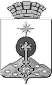 АДМИНИСТРАЦИЯ СЕВЕРОУРАЛЬСКОГО ГОРОДСКОГО ОКРУГАПОСТАНОВЛЕНИЕПолное наименование муниципального учреждения, муниципального унитарного предприятия городского округаДолжность лица, в отношении которого представляется информацияФамилия, имя, отчество (при наличии) лица, в отношении которого представляется информацияСреднемесячная заработная плата, рассчитываемая за календарный год, рублей